I FIRA COMARCAL DE TURISME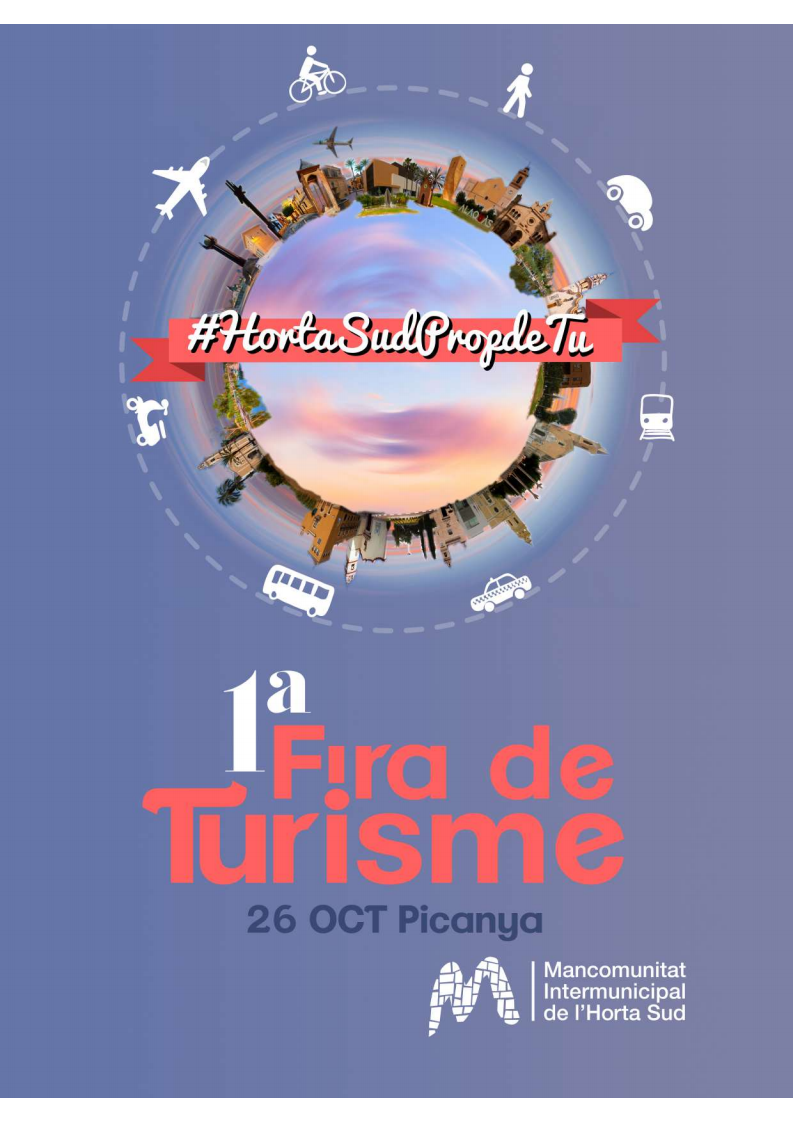 #HortaSudPropDeTuProgramació Espai Obert:16 hores: Apertura de portes de la Fira.17 hores: Desfilada de Moros i Cristians a càrrec de Benetússer.17.30 hores: Elaboració de xocolata tradicional de Torrent18.00 hores: Projecció de l’audiovisual “Mislata Ciutat de Circ”19 hores: Lliurament dels premis de fotografia del nostre concurs, a l’escenari principal19.30 hores: Exhibició de Calistènia dels joves de Picanya20 hores: Desfilada de Carnestoltes a càrrec de Benetússer20.30 hores: Espectacle de ball a càrrec de Jaleo y Compás, de Mislata21 hores: Passejà de focs artificials a càrrec de Quart de Poblet Programació Carpa Activitats:16.30hores: Contacontes a càrrec de Paiporta.17.15 hores: Jocs del Castell d’Alaquàs18.15 hores: Activitat “Mislata Ciutat de Circ”19.15 hores: Taller de Palmitos oferit per Aldaia20 hores: Jocs de taula tradicionals amb el Museu Comarcal de l’Horta Sud.Durant la vesprada: Jocs tradicionals populars.Tindrem una carpa amb cervesa artesana de la comarca, refrescos i gastronomiaA la Fira contarem amb espais d’informació de Catarroja, Quart de Poblet, Mislata, Paiporta, Picanya, Benetússer, Torrent, Aldaia, Alcàsser i Alaquàs(Tots els horaris són orientatius i la organització es reserva el dret a canviar-los en funció de les necessitats de la fira)